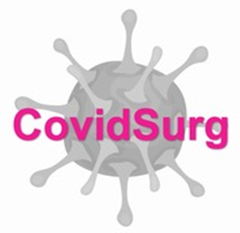 CovidSurg-Cancer is a global study looking at the impact of the Coronavirus disease (COVID-19) on the care of cancer patients requiring surgery BackgroundCoronavirus disease 2019 (COVID-19) is a respiratory illness that can spread from person to person. It is caused by a virus that was first identified in Wuhan, China and has quickly spread across the world. There is very little data on this new, highly infectious disease. During this unprecedented global pandemic, there is an urgent need to understand the impact of COVID-19 on care of cancer patients requiring surgery. What is the purpose of the study?Outcomes after cancer surgery during the COVID-19 pandemic are not known. Due to hospital resource constraints or aiming to avoid infection risk, cancer patients might face a delay in surgery or might undergo alternative therapeutic options. We are therefore conducting a study to gather accurate data across the world about cancer patients requiring surgery and the outcomes of their treatment. What would taking part Involve?Participation in this study will simply mean that we monitor the course of your treatment in hospital and collect some extra data for the purposes of research. Your clinical care will not change whether you decided to participate in the study or not. You will not have to undergo any extra tests or procedures. If you wish to participate, a member of your healthcare team will ask you to sign a consent form. There is nothing else for you to do. Data will be collected from your medical records regarding your care. This data will be fully anonymized so that you cannot be identified from it.What are the risks and benefits of taking part?If you agree to take part in this study you will be at no additional risk. This is because nothing about your treatment will change. We simply wish to monitor your normal treatment. It has no additional risk above normal treatment and no changes to your treatment will be made whether you decide to participate. The information collected from you will be very useful to understand the burden of COVID-19 on cancer patients requiring surgery and will help us improve future treatments and services.What information will be collected from me?We will collect background medical information, information around the reason why you came to hospital, the tests you had, and the treatment you receive in hospital. Further informationIf you have any other questions, please do not hesitate to ask your doctor about any aspect of this study. You can also visit our website or contact the central research team.Website:	https://globalsurg.org/cancercovidsurgEmail: 	covidsurg@contacts.bham.ac.ukTwitter: 	@Covidsurg